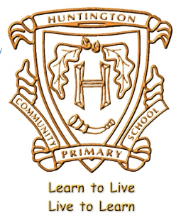 Design and Technology Progression Map - DATA’s Project on a PageCooking and Nutrition units are shared across two year groups. Designing Designing Designing Designing Designing Designing Year 1Year 2Year 3Year 4Year 5Year 6• Generate ideas based on simple design criteria and their own experiences, explaining what they could make.• Develop, model and communicate their ideas through drawings and mock-ups with card and paper.• Design a functional and appealing product for a chosen user and purpose based on simple design criteria.• Generate, develop, model and communicate their ideas as appropriate through talking, drawing, templates, mock-ups and information and communication technology.• Generate initial ideas and simple design criteria through talking and using own experiences.  • Develop and communicate ideas through drawings and mock-ups.• Generate ideas based on simple design criteria and their own experiences, explaining what they could make.• Develop, model and communicate their ideas through talking, mock-ups and drawings. • Generate realistic ideas through discussion and design criteria for an appealing, functional product fit for purpose and specific user/s.• Produce annotated sketches, prototypes, final product sketches and pattern pieces.• Generate realistic ideas and their own design criteria through discussion, focusing on the needs of the user.• Use annotated sketches and prototypes to develop, model and communicate ideas.• Generate realistic ideas and design criteria collaboratively through discussion, focusing on the needs of the user and purpose of the product.• Develop ideas through the analysis of existing products and use annotated sketches and prototypes to model and communicate ideas.• Gather information about needs and wants, and develop design criteria to inform the design of products that are fit for purpose, aimed at particular individuals or groups.• Generate, develop, model and communicate realistic ideas through discussion and, as appropriate, annotated sketches, cross-sectional and exploded diagrams. • Generate innovative ideas by carrying out research including surveys, interviews and questionnaires.• Develop, model and communicate ideas through talking, drawing, templates, mock-ups and prototypes and, where appropriate, computer-aided design.• Design purposeful, functional, appealing products for the intended user that are fit for purpose based on a simple design specification.• Carry out research into user needs and existing products, using surveys, interviews, questionnaires and web-based resources. • Develop a simple design specification to guide the development of their ideas and products, taking account of constraints including time, resources and cost.• Generate, develop and model innovative ideas, through discussion, prototypes and annotated sketches.  • Generate innovative ideas by carrying out research using surveys, interviews, questionnaires and web-based resources.• Develop a simple design specification to guide their thinking.• Develop and communicate ideas through discussion, annotated drawings, exploded drawings and drawings from different views.• Use research to develop a design specification for a functional product that responds automatically to changes in the environment. Take account of constraints including time, resources and cost.  • Generate and develop innovative ideas and share and clarify these through discussion. • Communicate ideas through annotated sketches, pictorial representations of electrical circuits or circuit diagrams.  Making Making Making Making Making Making Year 1Year 2Year 3Year 4Year 5Year 6• Plan by suggesting what to do next.• Select and use tools, explaining their choices, to cut, shape and join paper and card.• Use simple finishing techniques suitable for the product they are creating.• Select from and use a range of tools and equipment to perform practical tasks such as marking out, cutting, joining and finishing.• Select from and use textiles according to their characteristics.• Select from and use a range of tools and equipment to perform practical tasks such as cutting and joining to allow movement and finishing.• Select from and use a range of materials and components such as paper, card, plastic and wood according to their characteristics.• Plan by suggesting what to do next.• Select and use tools, skills and techniques, explaining their choices.• Select new and reclaimed materials and construction kits to build their structures.• Use simple finishing techniques suitable for the structure they are creating.• Plan the main stages of making.• Select and use a range of appropriate tools with some accuracy e.g. cutting, joining and finishing.• Select fabrics and fastenings according to their functional characteristics e.g. strength, and aesthetic qualities e.g. pattern.• Order the main stages of making.• Select from and use appropriate tools with some accuracy to cut, shape and join paper and card.• Select from and use finishing techniques suitable for the product they are creating.• Order the main stages of making.• Select and use appropriate tools to measure, mark out, cut, score, shape and assemble with some accuracy.• Explain their choice of materials according to functional properties and aesthetic qualities.• Use finishing techniques suitable for the product they are creating.• Order the main stages of making.• Select from and use tools and equipment to cut, shape, join and finish with some accuracy.• Select from and use materials and components, including construction materials and electrical components according to their functional properties and aesthetic qualities.• Produce detailed lists of equipment and fabrics relevant to their tasks.• Formulate step-by-step plans and, if appropriate, allocate tasks within a team.• Select from and use a range of tools and equipment to make products that are accurately assembled and well finished. Work within the constraints of time, resources and cost.• Formulate a clear plan, including a step-by-step list of what needs to be done and lists of resources to be used. • Competently select from and use appropriate tools to accurately measure, mark out, cut, shape and join construction materials to make frameworks. • Use finishing and decorative techniques suitable for the product they are designing and making.• Produce detailed lists of tools, equipment and materials. Formulate step-by-step plans and, if appropriate, allocate tasks within a team.• Select from and use a range of tools and equipment to make products that that are accurately assembled and well finished. Work within the constraints of time, resources and cost.• Formulate a step-by-step plan to guide making, listing tools, equipment, materials and components. • Competently select and accurately assemble materials, and securely connect electrical components to produce a reliable, functional product.• Create and modify a computer control program to enable an electrical product to work automatically in response to changes in the environment.Evaluating Evaluating Evaluating Evaluating Evaluating Evaluating Year 1Year 2Year 3Year 4Year 5Year 6• Explore a range of existing books and everyday products that use simple sliders and levers.• Evaluate their product by discussing how well it works in relation to the purpose and the user and whether it meets design criteria.• Explore and evaluate a range of existing textile products relevant to the project being undertaken.• Evaluate their ideas throughout and their final products against original design criteria.• Explore and evaluate a range of products with wheels and axles.• Evaluate their ideas throughout and their products against original criteria.• Explore a range of existing freestanding structures in the school and local environment e.g. everyday products and buildings.• Evaluate their product by discussing how well it works in relation to the purpose, the user and whether it meets the original design criteria.• Investigate a range of 3-D textile products relevant to the project.• Test their product against the original design criteria and with the intended user.• Take into account others’ views.• Understand how a key event/individual has influenced the development of the chosen product and/or fabric.• Investigate and analyse books and, where available, other products with lever and linkage mechanisms.• Evaluate their own products and ideas against criteria and user needs, as they design and make.• Investigate and evaluate a range of existing shell structures including the materials, components and techniques that have been used.• Test and evaluate their own products against design criteria and the intended user and purpose.• Investigate and analyse a range of existing battery-powered products.• Evaluate their ideas and products against their own design criteria and identify the strengths and areas for improvement in their work.• Investigate and analyse textile products linked to their final product.• Compare the final product to the original design specification.• Test products with intended user and critically evaluate the quality of the design, manufacture, functionality and fitness for purpose.• Consider the views of others to improve their work.• Investigate and evaluate a range of existing frame structures.• Critically evaluate their products against their design specification, intended user and purpose, identifying strengths and areas for development, and carrying out appropriate tests.• Research key events and individuals relevant to frame structures.• Compare the final product to the original design specification. • Test products with intended user and critically evaluate the quality of the design, manufacture, functionality and fitness for purpose. • Consider the views of others to improve their work.• Investigate famous manufacturing and engineering companies relevant to the project.• Continually evaluate and modify the working features of the product to match the initial design specification. • Test the system to demonstrate its effectiveness for the intended user and purpose.• Investigate famous inventors who developed ground-breaking electrical systems and components.Technical Knowledge and Understanding Technical Knowledge and Understanding Technical Knowledge and Understanding Technical Knowledge and Understanding Technical Knowledge and Understanding Technical Knowledge and Understanding Year 1Year 2Year 3Year 4Year 5Year 6• Explore and use sliders and levers.• Understand that different mechanisms produce different types of movement.• Know and use technical vocabulary relevant to the project.• Understand how simple 3-D textile products are made, using a template to create two identical shapes.• Understand how to join fabrics using different techniques e.g. running stitch, glue, over stitch, stapling.• Explore different finishing techniques e.g. using painting, fabric crayons, stitching, sequins, buttons and ribbons.• Explore and use wheels, axles and axle holders.• Distinguish between fixed and freely moving axles.• Know and use technical vocabulary relevant to the project.• Know how to make freestanding structures stronger, stiffer and more stable.• Know and use technical vocabulary relevant to the project.• Know how to strengthen, stiffen and reinforce existing fabrics.• Understand how to securely join two pieces of fabric together.• Understand the need for patterns and seam allowances.• Know and use technical vocabulary relevant to the project.• Understand and use lever and linkage mechanisms.• Distinguish between fixed and loose pivots.• Know and use technical vocabulary relevant to the project.• Develop and use knowledge of how to construct strong, stiff shell structures.• Develop and use knowledge of nets of cubes and cuboids and, where appropriate, more complex 3D shapes.• Know and use technical vocabulary relevant to the project.• Understand and use electrical systems in their products, such as series circuits incorporating switches, bulbs and buzzers.• Apply their understanding of computing to program and control their products.• Know and use technical vocabulary relevant to the project.• A 3-D textile product can be made from a combination of accurately made pattern pieces, fabric shapes and different fabrics.• Fabrics can be strengthened, stiffened and reinforced where appropriate.• Understand how to strengthen, stiffen and reinforce 3-D frameworks.• Know and use technical vocabulary relevant to the project.• Understand that mechanical and electrical systems have an input, process and an output.• Understand how gears and pulleys can be used to speed up, slow down or change the direction of movement.Know and use technical vocabulary relevant to the project.• Understand and use electrical systems in their products.• Apply their understanding of computing to program, monitor and control their products.• Know and use technical vocabulary relevant to the project.Key Vocabulary  Key Vocabulary  Key Vocabulary  Key Vocabulary  Key Vocabulary  Key Vocabulary  Year 1Year 2Year 3Year 4Year 5Year 6slider, lever, pivot, slot, bridge/guide, card, masking tape, paper fastener, join, pull, push, up, down, straight, curve, forwards, backwards, design, make, evaluate, user, purpose, ideas, design criteria, product, function, names of existing products, joining and finishing techniques, tools, fabrics and components, template, pattern pieces, mark out, decorate, finish, features, suitable, quality mock-up, design brief, design criteriavehicle, wheel, axle, axle holder, chassis, body, cab assembling, cutting, joining, shaping, finishing, fixed, free, moving, mechanism names of tools, equipment and materials used, design, make, evaluate, purpose, user, criteria, functionalcut, fold, join, fix, structure, wall, tower, framework, weak, strong, base, top, underneath, side, edge, surface, thinner, thicker, corner, point, straight, curved, metal, wood, plastic, circle, triangle, square, rectangle, cuboid, cube, cylinder, ideas, design criteria, product, function fabric, names of fabrics, fastening, compartment, zip, button, structure, finishing technique, strength, weakness, stiffening, templates, stitch, seam, seam allowance, user, purpose, design, model, evaluate, prototype, annotated sketch, functional, innovative, investigate, label, drawing, aesthetics, function, pattern pieces, mechanism, lever, linkage, pivot, slot, bridge, guide, system, input, process, output, linear, rotary, oscillating, reciprocating, function, design criteria, innovative, appealing, design briefshell structure, three-dimensional (3-D) shape, net, cube, cuboid, prism, vertex, edge, face, length, width, breadth, capacity, marking out, scoring, shaping, tabs, adhesives, joining, assemble, accuracy, material, stiff, strong, reduce, reuse, recycle, corrugating, ribbing, laminating, font, lettering, text, graphics, decision, evaluating, design brief, design criteria, innovative, prototype, series circuit, fault, connection, toggle switch, push-to-make switch, push-to-break switch, battery, battery holder, bulb, bulb holder, wire, insulator, conductor, crocodile clipcontrol, program, system, input device, output device user, purpose, function, prototype, appealingseam, seam allowance, wadding, reinforce, right side, wrong side, hem, template, pattern pieces, name of textiles and fastenings used, pins, needles, thread, pinking shears, fastenings, iron transfer paper, design criteria, annotate, design decisions, functionality, innovation, authentic, user, purpose, evaluate, mock-up, prototype, frame structure, stiffen, strengthen, reinforce, triangulation, stability, shape, join, temporary, permanent design brief, design specification, prototype, annotated sketch, purpose, user, innovation, research, functional pulley, drive belt, gear, rotation, spindle, driver, follower, ratio, transmit, axle, motor, circuit, switch, circuit diagram, annotated drawings, exploded diagrams, mechanical system, electrical system, input, process, output, design decisions, functionality, innovation, authentic, user, purpose, design specification, design brief, function, series circuit, parallel circuit, names of switches and components, input device, output device, system, monitor, control, program, flowchartCooking and Nutrition Cooking and Nutrition Cooking and Nutrition Cooking and Nutrition Cooking and Nutrition Cooking and Nutrition Cooking and Nutrition Preparing fruit and vegetables Preparing fruit and vegetables Healthy and varied dietHealthy and varied dietCelebrating culture and seasonalityCelebrating culture and seasonalityYear 1Year 2Year 3Year 4Year 5Year 6Designing • Design appealing products for a particular user based on simple design criteria.• Generate initial ideas and design criteria through investigating a variety of fruit and vegetables.• Communicate these ideas through talk and drawings.• Design appealing products for a particular user based on simple design criteria.• Generate initial ideas and design criteria through investigating a variety of fruit and vegetables.• Communicate these ideas through talk and drawings.• Generate and clarify ideas through discussion with peers and adults to develop design criteria including appearance, taste, texture and aroma for an appealing product for a particular user and purpose.• Use annotated sketches and appropriate information and communication technology, such as web-based recipes, to develop and communicate ideas.• Generate and clarify ideas through discussion with peers and adults to develop design criteria including appearance, taste, texture and aroma for an appealing product for a particular user and purpose.• Use annotated sketches and appropriate information and communication technology, such as web-based recipes, to develop and communicate ideas.• Generate innovative ideas through research and discussion with peers and adults to develop a design brief and criteria for a design specification.• Explore a range of initial ideas, and make design decisions to develop a final product linked to user and purpose.• Use words, annotated sketches and information and communication technology as appropriate to develop and communicate ideas.• Generate innovative ideas through research and discussion with peers and adults to develop a design brief and criteria for a design specification.• Explore a range of initial ideas, and make design decisions to develop a final product linked to user and purpose.• Use words, annotated sketches and information and communication technology as appropriate to develop and communicate ideas.Making • Use simple utensils and equipment to e.g. peel, cut, slice, squeeze, grate and chop safely.• Select from a range of fruit and vegetables according to their characteristics e.g. colour, texture and taste to create a chosen product.• Use simple utensils and equipment to e.g. peel, cut, slice, squeeze, grate and chop safely.• Select from a range of fruit and vegetables according to their characteristics e.g. colour, texture and taste to create a chosen product.• Plan the main stages of a recipe, listing ingredients, utensils and equipment.• Select and use appropriate utensils and equipment to prepare and combine ingredients.• Select from a range of ingredients to make appropriate food products, thinking about sensory characteristics.• Plan the main stages of a recipe, listing ingredients, utensils and equipment.• Select and use appropriate utensils and equipment to prepare and combine ingredients.• Select from a range of ingredients to make appropriate food products, thinking about sensory characteristics.• Write a step-by-step recipe, including a list of ingredients, equipment and utensils• Select and use appropriate utensils and equipment accurately to measure and combine appropriate ingredients.• Make, decorate and present the food product appropriately for the intended user and purpose.• Write a step-by-step recipe, including a list of ingredients, equipment and utensils• Select and use appropriate utensils and equipment accurately to measure and combine appropriate ingredients.• Make, decorate and present the food product appropriately for the intended user and purpose.Evaluating • Taste and evaluate a range of fruit and vegetables to determine the intended user’s preferences.• Evaluate ideas and finished products against design criteria, including intended user and purpose.• Taste and evaluate a range of fruit and vegetables to determine the intended user’s preferences.• Evaluate ideas and finished products against design criteria, including intended user and purpose.• Carry out sensory evaluations of a variety of ingredients and products. Record the evaluations using e.g. tables and simple graphs.• Evaluate the ongoing work and the final product with reference to the design criteria and the views of others.• Carry out sensory evaluations of a variety of ingredients and products. Record the evaluations using e.g. tables and simple graphs.• Evaluate the ongoing work and the final product with reference to the design criteria and the views of others.• Carry out sensory evaluations of a range of relevant products and ingredients. Record the evaluations using e.g. tables/graphs/charts such as star diagrams.• Evaluate the final product with reference back to the design brief and design specification, taking into account the views of others when identifying improvements.• Understand how key chefs have influenced eating habits to promote varied and healthy diets.• Carry out sensory evaluations of a range of relevant products and ingredients. Record the evaluations using e.g. tables/graphs/charts such as star diagrams.• Evaluate the final product with reference back to the design brief and design specification, taking into account the views of others when identifying improvements.• Understand how key chefs have influenced eating habits to promote varied and healthy diets.Technical Knowledge and Understanding • Understand where a range of fruit and vegetables come from e.g. farmed or grown at home.• Understand and use basic principles of a healthy and varied diet to prepare dishes, including how fruit and vegetables are part of The eatwell plate.• Know and use technical and sensory vocabulary relevant to the project• Understand where a range of fruit and vegetables come from e.g. farmed or grown at home.• Understand and use basic principles of a healthy and varied diet to prepare dishes, including how fruit and vegetables are part of The eatwell plate.• Know and use technical and sensory vocabulary relevant to the project• Know how to use appropriate equipment and utensils to prepare and combine food.• Know about a range of fresh and processed ingredients appropriate for their product, and whether they are grown, reared or caught.• Know and use relevant technical and sensory vocabulary appropriately.• Know how to use appropriate equipment and utensils to prepare and combine food.• Know about a range of fresh and processed ingredients appropriate for their product, and whether they are grown, reared or caught.• Know and use relevant technical and sensory vocabulary appropriately.• Know how to use utensils and equipment including heat sources to prepare and cook food.• Understand about seasonality in relation to food products and the source of different food products.• Know and use relevant technical and sensory vocabulary.• Know how to use utensils and equipment including heat sources to prepare and cook food.• Understand about seasonality in relation to food products and the source of different food products.• Know and use relevant technical and sensory vocabulary.Key Vocabulary fruit and vegetable names, names of equipment and utensils, flesh, skin, seed, pip, core, slicing, peeling, cutting, squeezing, healthy diet, choosing, ingredients, planning, investigating tasting, arranging, popular, design, evaluate, criteriasensory vocabulary e.g. soft, juicy, crunchy, sweet, sticky, smooth, sharp, crisp, sour, hardfruit and vegetable names, names of equipment and utensils, flesh, skin, seed, pip, core, slicing, peeling, cutting, squeezing, healthy diet, choosing, ingredients, planning, investigating tasting, arranging, popular, design, evaluate, criteriasensory vocabulary e.g. soft, juicy, crunchy, sweet, sticky, smooth, sharp, crisp, sour, hardname of products, names of equipment, utensils, techniques and ingredients, texture, taste, sweet, sour, hot, spicy, appearance, smell, preference, greasy, moist, cook, fresh, savoury, hygienic, edible, grown, reared, caught, frozen, tinned, processed, seasonal, harvested healthy/varied diet, planning, design criteria, purpose, user, annotated sketch, sensory evaluationsname of products, names of equipment, utensils, techniques and ingredients, texture, taste, sweet, sour, hot, spicy, appearance, smell, preference, greasy, moist, cook, fresh, savoury, hygienic, edible, grown, reared, caught, frozen, tinned, processed, seasonal, harvested healthy/varied diet, planning, design criteria, purpose, user, annotated sketch, sensory evaluationsingredients, yeast, dough, bran, flour, wholemeal, unleavened, baking soda, spice, herbs, fat, sugar, carbohydrate, protein, vitamins, nutrients, nutrition, healthy, varied, gluten, dairy, allergy, intolerance, savoury, source, seasonality, utensils, combine, fold, knead, stir, pour, mix, rubbing in, whisk, beat, roll out, shape, sprinkle, crumble, design specification, innovative, research, evaluate, design briefingredients, yeast, dough, bran, flour, wholemeal, unleavened, baking soda, spice, herbs, fat, sugar, carbohydrate, protein, vitamins, nutrients, nutrition, healthy, varied, gluten, dairy, allergy, intolerance, savoury, source, seasonality, utensils, combine, fold, knead, stir, pour, mix, rubbing in, whisk, beat, roll out, shape, sprinkle, crumble, design specification, innovative, research, evaluate, design brief